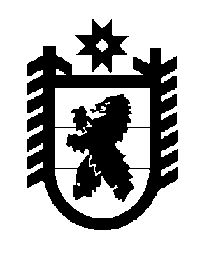 Российская Федерация Республика Карелия    ПРАВИТЕЛЬСТВО РЕСПУБЛИКИ КАРЕЛИЯРАСПОРЯЖЕНИЕот  17 сентября 2015 года № 577р-Пг. Петрозаводск Рассмотрев предложение Государственного комитета Республики Карелия по управлению государственным имуществом и организации закупок, учитывая решение Совета муниципального образования «Беломорский муниципальный район» от  9 июня 2014 года № 70 
«Об утверждении Перечня объектов государственной собственности Республики Карелия, предлагаемых для передачи в муниципальную собственность  муниципального образования «Беломорский муниципальный район»,  в соответствии с Законом Республики Карелия 
от 2 октября 1995 года № 78-ЗРК «О порядке передачи объектов государственной собственности Республики Карелия в муниципальную собственность» передать в муниципальную собственность муниципального образования «Беломорский муниципальный район» от Министерства  здравоохранения и социального развития Республики Карелия государственное имущество Республики Карелия согласно приложению 
к настоящему распоряжению.           ГлаваРеспублики  Карелия                                                             А.П. ХудилайненПриложение к распоряжению
Правительства Республики Карелия
от 17 сентября 2015 года № 577р-ППЕРЕЧЕНЬ государственного имущества Республики Карелия, передаваемого в муниципальную собственность муниципального образования 
«Беломорский муниципальный район»______________ № п/пНаименование имуществаКоличество, штукОбщая стоимость, рублей1.Пандус раздвижной телескопический модель ROS-PR-1 (1,5 – 3,7 м, Россия)484584,002.Сиденье для ванны с поручнем, модель CF07-530011300,003.Ступень для ванной комнаты, модель FS 568S32940,004.Ступеньки с поручнем для ванной комнаты, модель FS 56936900,005.Подъемное приспособление с фиксатором, модель CF08-810033900,00Итого99624,00